Anexa II  solicitantuluiReguli de identitate vizualăBeneficiarul de finanțare nerambursabilă de la bugetul local al municipiului Bistrița se obligă să respecte următoarele reguli de identitate vizuală:1. Afișe, bannere: stema municipiului Bistrița va fi amplasată în stânga sus, alături de sigla beneficiarului și sub ea va fi scris textul „Municipiul Bistrița”. Sigla beneficiarului și stema municipiului vor avea aceeași dimensiune. Afișul/bannerul va sublinia mesajul care trebuie transmis și va include, alături de stema municipiului și sigla beneficiarului, titlul proiectului și textul: “Proiect finanțat din bugetul local al municipiului Bistrița pe anul 2022”.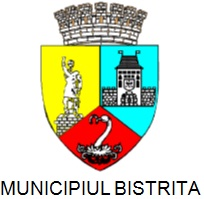 2. Cataloage, pliante și alte materiale publicitare, coperte de CD-uri, cărți și alte bunuri similare: Pe coperta 1: stema municipiului va fi amplasată în stânga sus sau stânga jos, alături de sigla beneficiarului și sub ea va fi scris textul „Municipiul Bistrița”. Pe ultima copertă se plasează o casetă tehnică, care va conține următoarele informații: 3. Clipuri video/audioÎn cazul unor clipuri video pregătite pentru difuzare publică prin televiziuni/pe caseta video se va insera stema Municipiului Bistrița. Textele “Proiect finanțat din bugetul local al municipiului Bistrița pe anul 2022” și “Conținutul acestui material nu reprezintă în mod necesar poziția oficială a Municipiului Bistrița” vor fi inserate/citite în mod obligatoriu în cazul clipurilor video/audio și al filmelor.În cazul unor clipuri video pregătite pentru difuzare publică prin televiziuni, pe caseta video se  va  insera  stema Municipiului Bistrița pentru un timp suficient pentru ca aceasta să poată fi vizualizată. 4. Alte produse:Pentru alte produse de informare decât cele menționate anterior se va utiliza stema municipiului Bistrița, sigla beneficiarului și o casetă tehnică conform modelului prezentat.Titlul proiectului: Proiect finanțat din bugetul local al municipiului Bistrița pe anul 2022 Beneficiar: Data publicării: Conținutul  acestui  material  nu  reprezintă  în  mod  obligatoriu  poziția  oficială  a Municipiului BistrițaÎn cazul produselor cu o suprafață foarte mică de expunere, în care informațiile nu ar fi suficient de vizibile și inteligibile (ex.: pixuri), se utilizează cel puțin stema municipiului Bistrița, celelalte elemente fiind opționale.Înainte de utilizarea stemei, lansarea în tipar a materialelor de promovare sau realizarea clipurilor audio/video, macheta materialului sau textul clipului vor fi trimise spre avizare direcției din cadrul Primăriei Municipiului Bistrița responsabile cu monitorizarea proiectului. Materialul scris poate intra la tipar numai dacă primește avizul din partea Primăriei.În scopul obținerii avizului, materialul va fi trimis cu cel puțin 5 zile lucrătoare înainte de data programată pentru intrarea în tipar pentru publicații de 1-5 pagini și cu cel puțin 10 zile lucrătoare pentru publicații mai mari. În caz contrar, cheltuielile de producere nu vor fi decontate din bugetul local.Conform art. 6 din Legea nr. 500/2004 privind folosirea limbii române în locuri, relații și instituții publice: “În cazul textelor de interes public scrise în limbi străine, aflate la vedere în locuri publice sau difuzate prin mijloace de informare în masă, traducerea completă în limba română trebuie să aibă caractere de aceleași dimensiuni cu cele ale textului în limba străină și să facă parte integrantă din ansamblul grafic respectiv”.Beneficiarul va menționa sursa de finanțare la toate evenimentele organizate în cadrul proiectului.Beneficiarul va transmite autorității finanțatoare, cu cel puțin 10 zile lucrătoare înainte de lansarea proiectului, un Anunț de lansare a proiectului, întocmit conform modelului prezentat în Anexa VII.